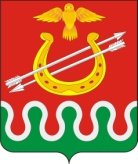 КРАСНОЯРСКИЙ КРАЙБОГОТОЛЬСКИЙ РАЙОННЫЙ СОВЕТ ДЕПУТАТОВг. БОГОТОЛРЕШЕНИЕ« 29 » апреля 2015 года							   № 42-278О  ВНЕСЕНИИ  ИЗМЕНЕНИЙ  В РЕШЕНИЕ БОГОТОЛЬСКОГО РАЙОННОГО СОВЕТА ДЕПУТАТОВ ОТ 22.09.2008 № 43-289 «ОБ УТВЕРЖДЕНИИ ПОЛОЖЕНИЯ О БЮДЖЕТНОМ ПРОЦЕССЕ В БОГОТОЛЬСКОМ РАЙОНЕ»В целях приведения Положения о бюджетном процессе в Боготольском районе в соответствие с требованиями Бюджетного кодекса Российской Федерации,  руководствуясь статьями 21, 25 Устава Боготольского района Красноярского края Боготольский районный Совет депутатов РЕШИЛ:1. Внести в Положение о бюджетном процессе в Боготольском районе,  утвержденное Решением Боготольского районного Совета депутатов от 22.09.2008 № 43-289 (далее - Положение) следующие изменения:1.1. Положение дополнить статьей 41 следующего содержания:«Статья 41. Полномочия контрольно-счетного органа муниципального образования Боготольский район1. Контрольно-счетный орган муниципального образования Боготольский район осуществляют бюджетные полномочия по:аудиту эффективности, направленному на определение экономности и результативности использования бюджетных средств;анализу и мониторингу бюджетного процесса, в том числе подготовке предложений по устранению выявленных отклонений в бюджетном процессе и совершенствованию бюджетного законодательства Российской Федерации;подготовке предложений по совершенствованию осуществления главными администраторами бюджетных средств внутреннего финансового контроля и внутреннего финансового аудита.»;1.2. Положение дополнить статьей 151 следующего содержания: «Статья 151. Формы межбюджетных трансфертов1. Межбюджетные трансферты из районного бюджета предоставляются в форме:дотаций из районного бюджета на выравнивание бюджетной обеспеченности поселений;субвенций из районного бюджета бюджетам сельских поселений в случаях, установленных статьями 133 и 140 Бюджетного кодекса РФ;субсидий, перечисляемых из бюджетов сельских поселений в бюджеты муниципальных районов на решение вопросов местного значения межмуниципального характера;субсидий, перечисляемых в бюджеты субъектов Российской Федерации для формирования региональных фондов финансовой поддержки поселений и региональных фондов финансовой поддержки муниципальных районов;иных межбюджетных трансфертов.Межбюджетные трансферты из бюджета муниципального района бюджетам сельских поселений (за исключением межбюджетных трансфертов на осуществление части полномочий по решению вопросов местного значения в соответствии с заключенными соглашениями) предоставляются при условии соблюдения соответствующими органами местного самоуправления сельских поселений бюджетного законодательства Российской Федерации и законодательства Российской Федерации о налогах и сборах.»;1.3. в пункте 4 статьи 16 слова «ежеквартальному и» исключить;1.4. статью 28 изложить в следующей редакции:«Статья 28. Основы составления проекта районного бюджета1. Проект районного бюджета составляется в целях финансового обеспечения расходных обязательств района и основывается на:положениях послания Президента Российской Федерации Федеральному Собранию Российской Федерации, определяющих бюджетную политику (требования к бюджетной политике) в Российской Федерации;основных направлениях бюджетной политики и основных направлениях налоговой политики Боготольского района;основных направлениях таможенно-тарифной политики Российской Федерации;прогнозе социально-экономического развития Боготольского района;бюджетном прогнозе (проекте бюджетного прогноза, проекте изменений бюджетного прогноза) на долгосрочный период;муниципальных программах (проектах муниципальных программ, проектах изменений указанных программ).».;1.5. статью 23 дополнить пунктом 4 следующего содержания:«4. Заимствования Боготольского района в валюте Российской Федерации за пределами Российской Федерации не допускаются.»;1.6. в пункте 2 статьи 34:- абзац 2 дополнить предложением следующего содержания:«Представительный орган муниципального образования вправе осуществлять рассмотрение проектов муниципальных программ и предложений о внесении изменений в муниципальные программы в порядке, установленном нормативными правовыми актами представительного органа муниципального образования.»;- в абзаце 3 слово «двух» заменить словом «трех»;1.7. в статье 55 в пункте 2 подпункт «а)» исключить.;1.8. в статье 56 пункты 3, 4 изложить в следующей редакции:        «3. Годовой отчет об исполнении районного бюджета направляется председателем районного Совета депутатов в постоянные комиссии районного Совета депутатов.	4. Районный Совет депутатов рассматривает годовой отчет об исполнении районного бюджета в течение месяца со дня его внесения в Боготольский районный Совет депутатов.». 2. Контроль за исполнением настоящего Решения возложить на постоянную комиссию по бюджету, финансам, налогам и сборам и правовым вопросам (Председатель Панов С.И.).3. Опубликовать настоящее Решение в периодическом печатном издании «Официальный вестник Боготольского района» и разместить на официальном сайте Боготольского района в сети Интернет www.bogotol-r.ru.4. Решение вступает в силу после его официального опубликования.Глава района, Председатель Боготольскогорайонного Совета депутатов              					 Р.Р. Бикбаев